NAME: MIRACLE RAY-ELEWAMAT NO:  19/ENG05/072DEPT: MECHATRONICS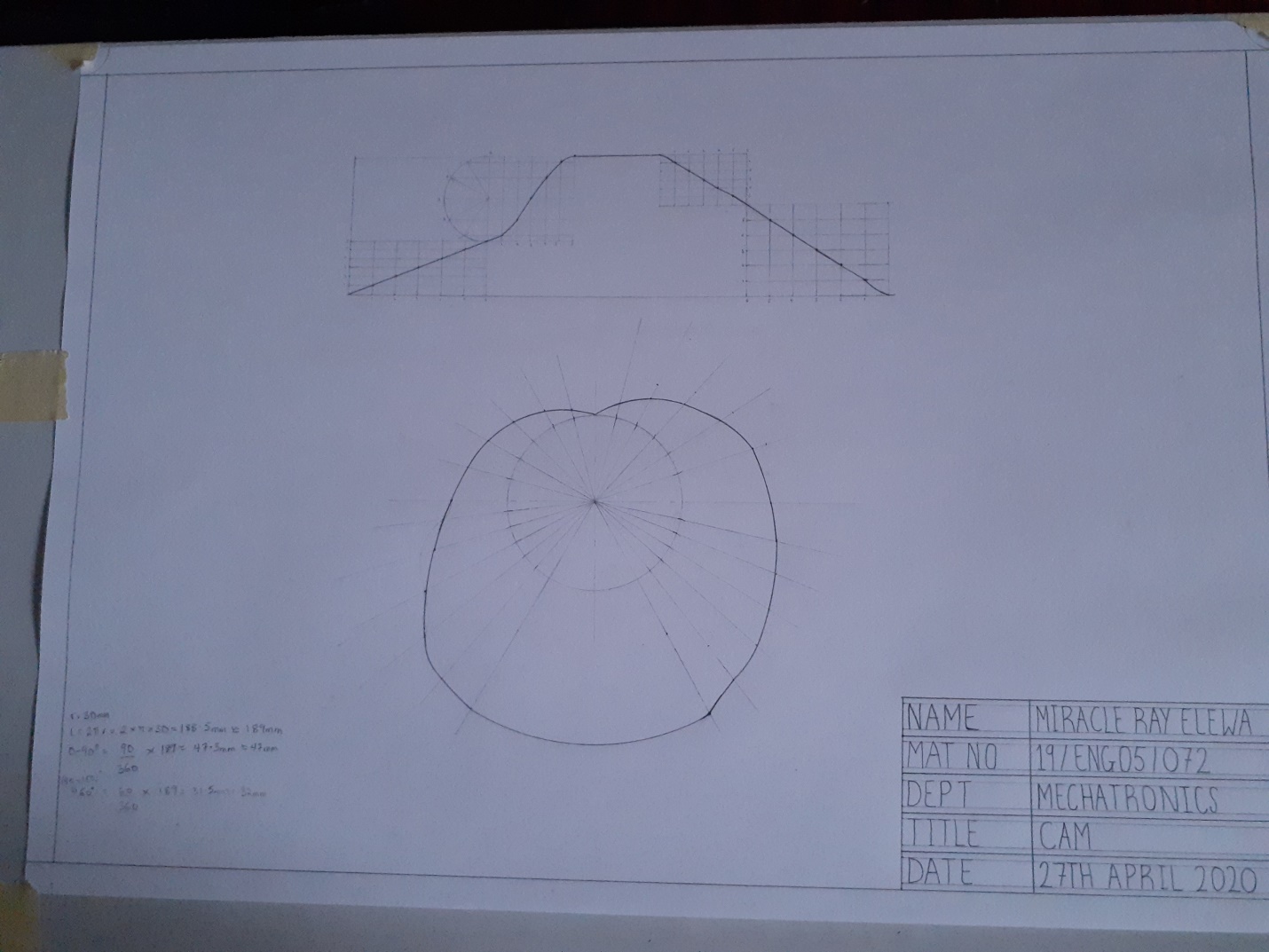 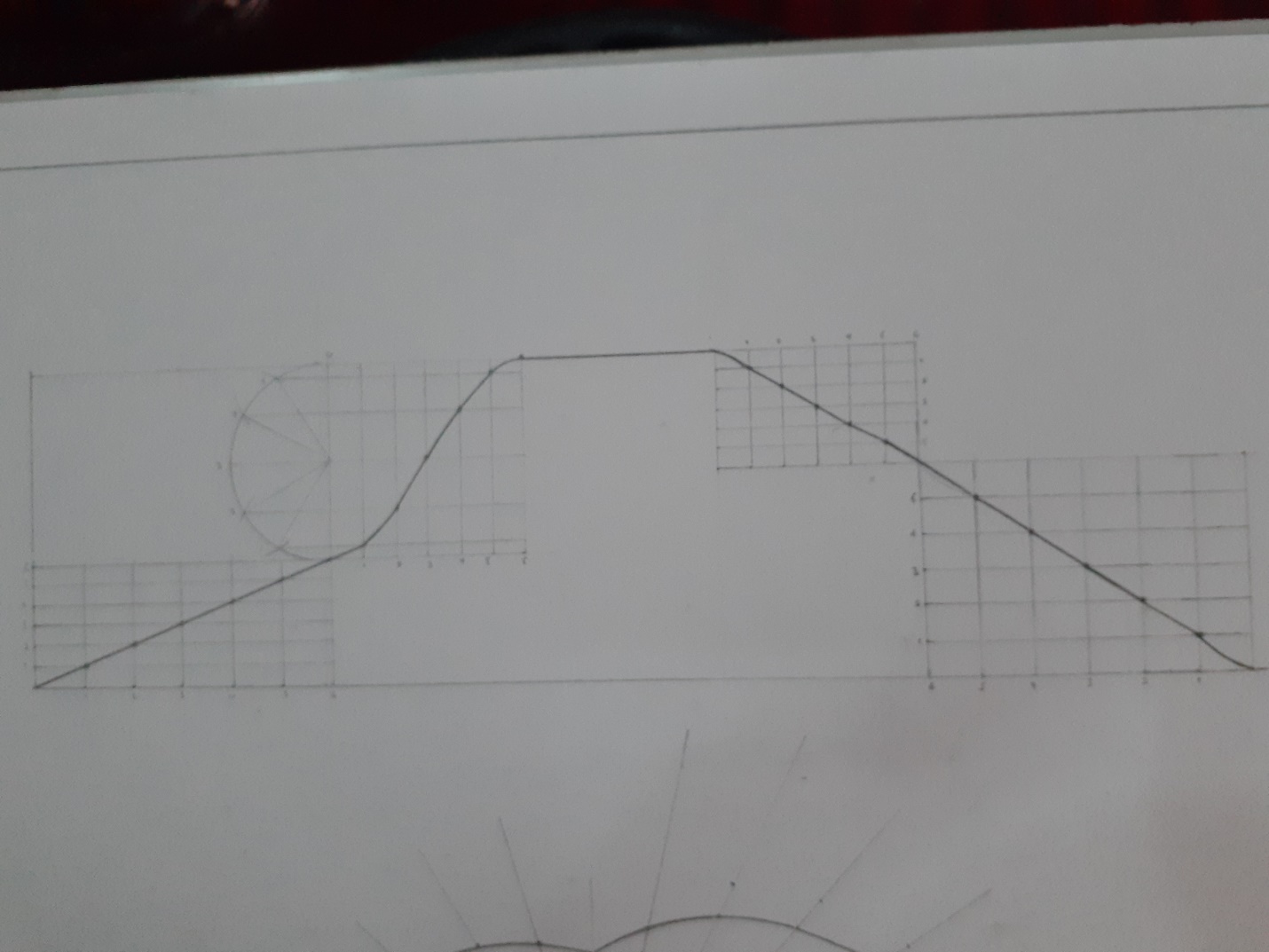 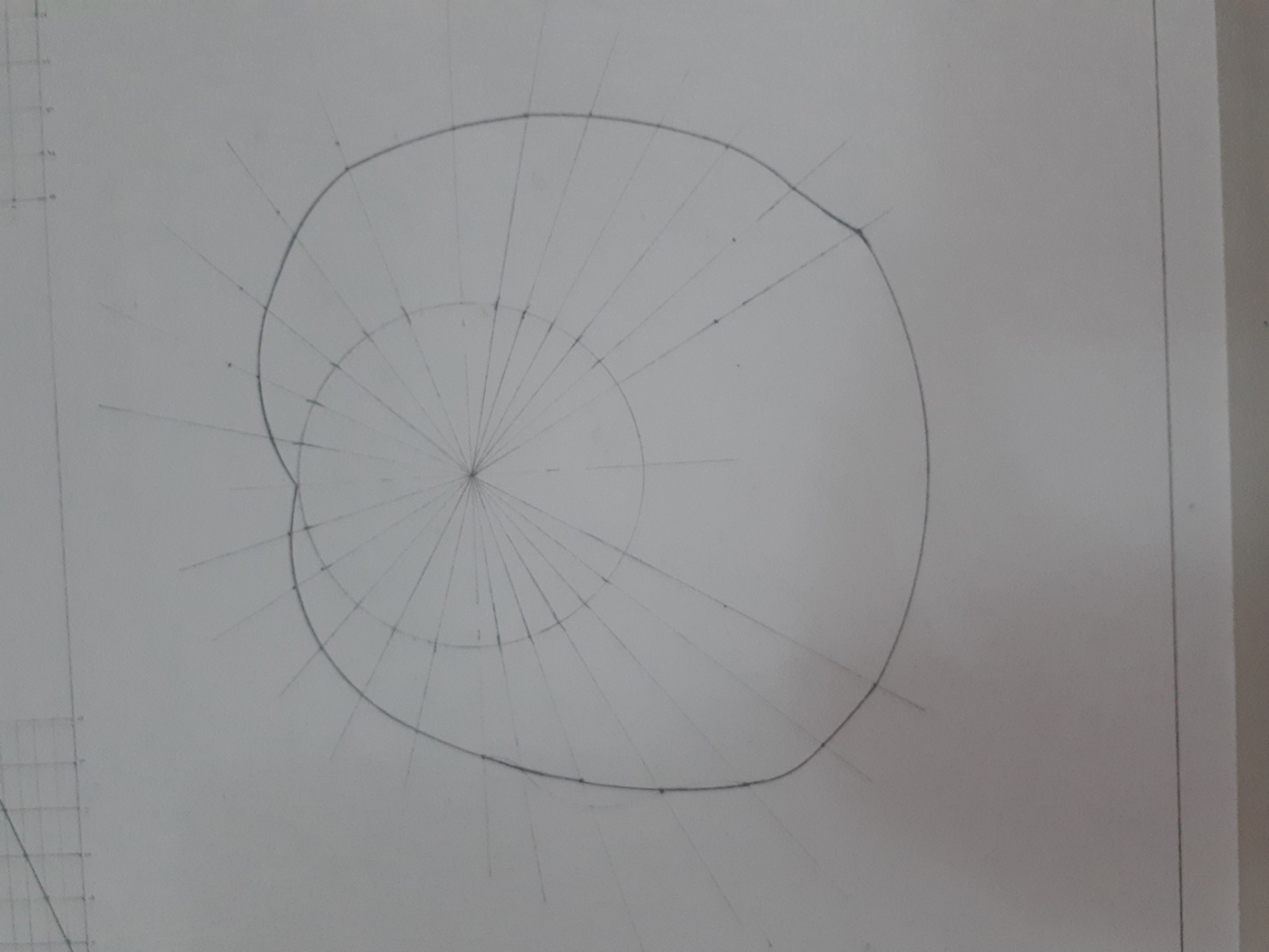 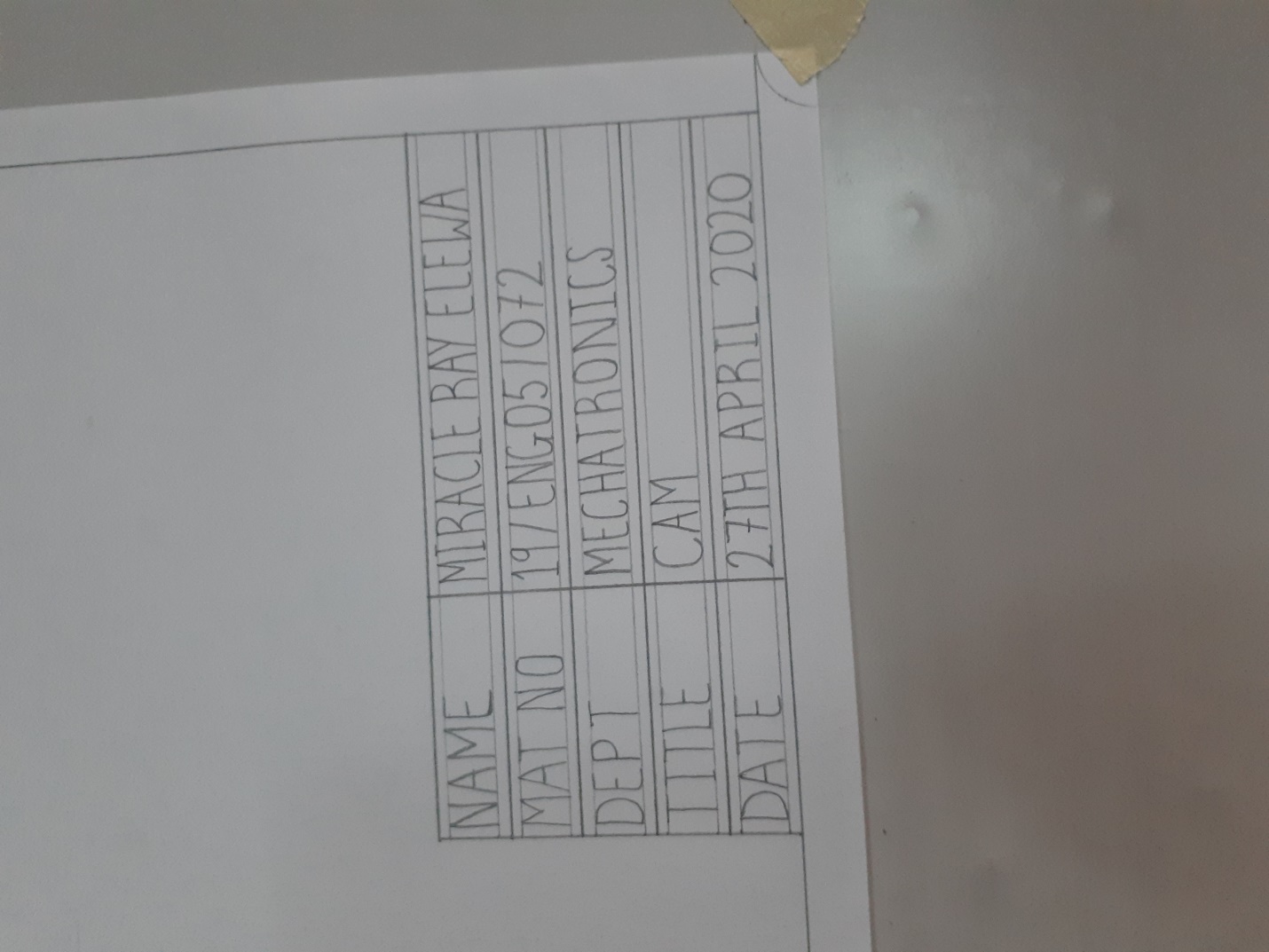 